ZAPYTANIE OFERTOWE – ŻURAWAby móc dobrać dla Państwa odpowiednie urządzenie i przygotować ofertę, prosimy o wypełnienie poniższego formularza i przesłanie na adres sklep@elwiko.plPola żółte są edytowalneDane składającego zapytanie: Informacje dotyczące urządzenia: 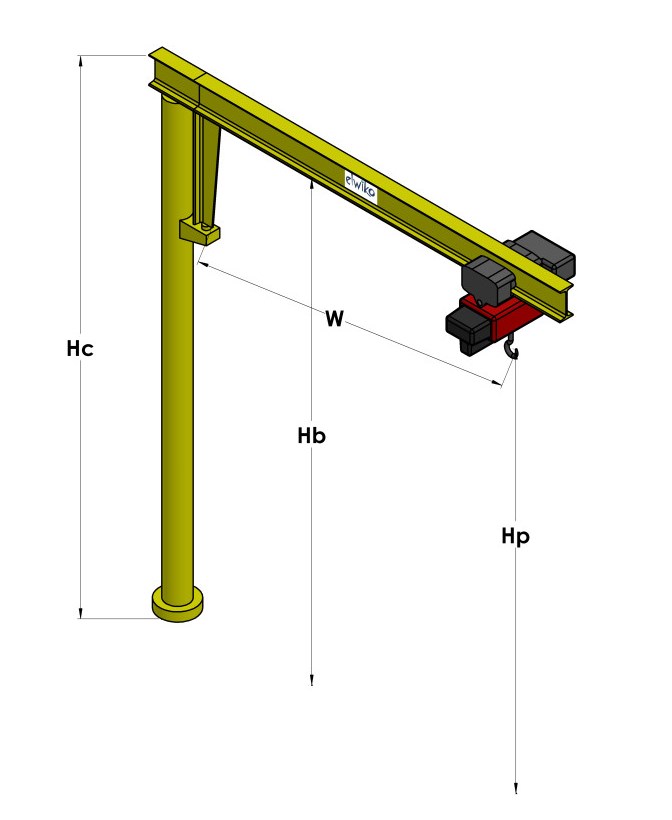 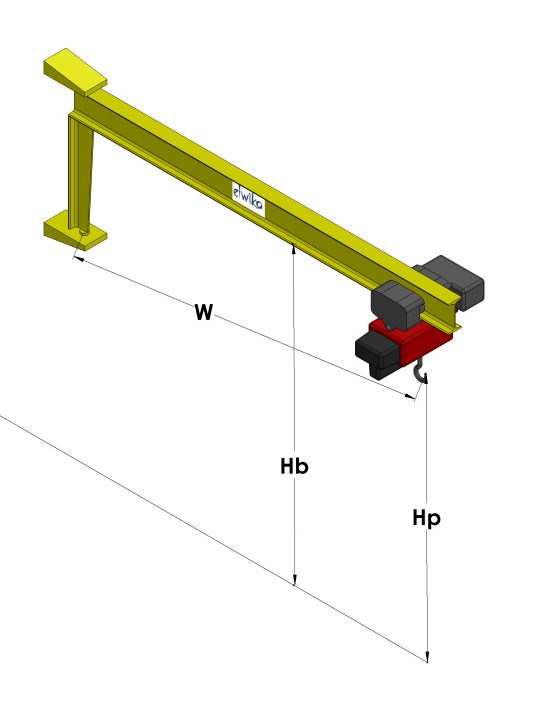 Prosimy o przesłanie zapytania do doradcy techniczno-handlowego z danego obszaru lub na adres e-mail: zapytanie@elwiko.pl lub fax: 91-810 10 22.Firma: Adres: Osoba kontaktowa:Tel:e-mail:fax:ŻURAW – ilość   . sztŻURAW – ilość   . sztŻURAW – ilość   . sztŻURAW – ilość   . sztŻURAW – ilość   . sztŻURAW – ilość   . sztŻURAW – ilość   . sztŻURAW – ilość   . sztŻURAW – ilość   . sztŻURAW – ilość   . sztsłupowysłupowyprzestawnyprzestawnyprzestawnyprzyściennyprzyściennyprzyściennyspecjalnyspecjalnypraca w halipraca w halipraca w halipraca w halipraca na zewnątrzpraca na zewnątrzpraca na zewnątrzpraca na zewnątrzpraca na zewnątrzpraca na zewnątrzpodnoszeniepodnoszeniepodnoszeniejazda wózkajazda wózkajazda wózkajazda wózkaobrótobrótobrótręczneelektryczne- 2 biegielektryczne- płynneręczneelektryczne- 2 biegielektryczne- płynneręczneelektryczne- 2 biegielektryczne- płynneręcznaelektryczna- 2 biegielektryczna- płynneręcznaelektryczna- 2 biegielektryczna- płynneręcznaelektryczna- 2 biegielektryczna- płynneręcznaelektryczna- 2 biegielektryczna- płynneręcznyelektryczny- 2 biegielektryczny- płynneręcznyelektryczny- 2 biegielektryczny- płynneręcznyelektryczny- 2 biegielektryczny- płynnewciągnik linowywciągnik linowywciągnik linowywciągnik linowywciągnik linowywciągnik linowywciągnik łańcuchowywciągnik łańcuchowywciągnik łańcuchowywciągnik łańcuchowyGRUPA NATĘŻENIA PRACYGRUPA NATĘŻENIA PRACYGRUPA NATĘŻENIA PRACYGRUPA NATĘŻENIA PRACYGRUPA NATĘŻENIA PRACYGRUPA NATĘŻENIA PRACYGRUPA NATĘŻENIA PRACYGRUPA NATĘŻENIA PRACYGRUPA NATĘŻENIA PRACYGRUPA NATĘŻENIA PRACY1Bm/M31Am/M41Am/M41Am/M41Am/M41Am/M42m/M52m/M52m/M53m/M6STEROWANIESTEROWANIESTEROWANIESTEROWANIESTEROWANIESTEROWANIESTEROWANIESTEROWANIESTEROWANIESTEROWANIEkaseta sterowniczakaseta sterowniczakaseta sterowniczakaseta sterowniczakaseta sterowniczakaseta sterowniczasterowanie radiowesterowanie radiowesterowanie radiowesterowanie radiowePŁYTA POŚREDNIA (umożliwiająca montaż na posadzce)PŁYTA POŚREDNIA (umożliwiająca montaż na posadzce)PŁYTA POŚREDNIA (umożliwiająca montaż na posadzce)PŁYTA POŚREDNIA (umożliwiająca montaż na posadzce)PŁYTA POŚREDNIA (umożliwiająca montaż na posadzce)PŁYTA POŚREDNIA (umożliwiająca montaż na posadzce)PŁYTA POŚREDNIA (umożliwiająca montaż na posadzce)PŁYTA POŚREDNIA (umożliwiająca montaż na posadzce)PŁYTA POŚREDNIA (umożliwiająca montaż na posadzce)PŁYTA POŚREDNIA (umożliwiająca montaż na posadzce)taktaktaktaktaktaknienienienieMONTAŻMONTAŻMONTAŻMONTAŻMONTAŻMONTAŻMONTAŻMONTAŻMONTAŻMONTAŻtaktaktaktaktaktaknienienienieUdźwig          Q=    [t]Wysięg ramienia                   W=   [m]Wysokość podnoszenia           Hp=   [m]Kąt obrotu                                      Ko=   [o]Wysokość do belki                 Hb=    [m]Wysokość całkowita             Hc=   [m]Wysokość hali w świetle         1=    [m]Grubość posadzki*           [mm]Klasa betonu posadzki*              Wymiary słupa**                  .[mm] x    [mm]Grubość ściany***         [mm]* -  w przypadku montażu żurawia na posadzce** -  w przypadku montażu żurawia przyściennego na słupie (stalowym / betonowym)** -  w przypadku montażu żurawia przyściennego na słupie (stalowym / betonowym)*** -  w przypadku montażu żurawia przyściennego na ścianieDODATKOWE INFORMACJE